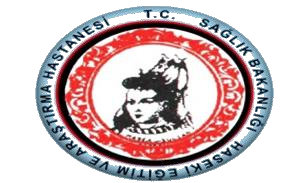 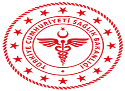                                                                                                        Güncelleme Tarihi : 15/02/2022HASTANE EMZİRME POLİTİKASI 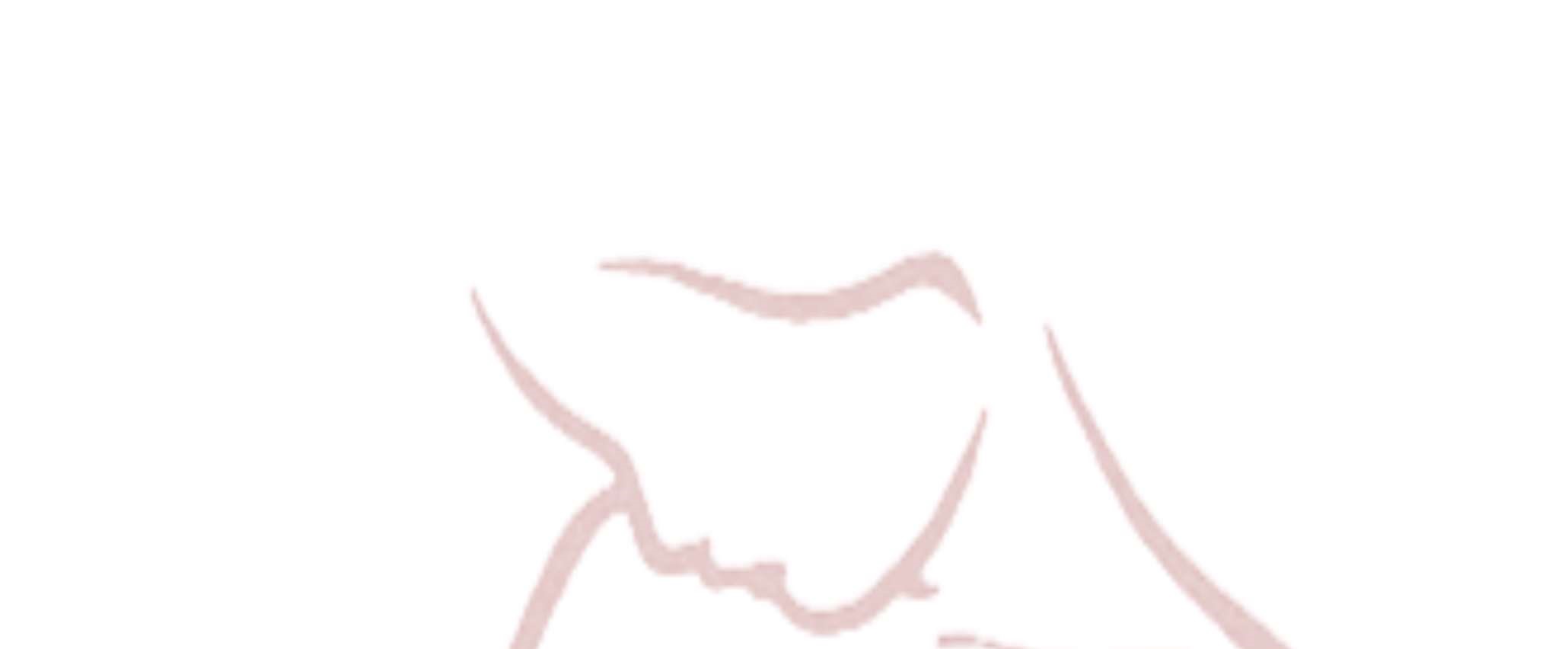 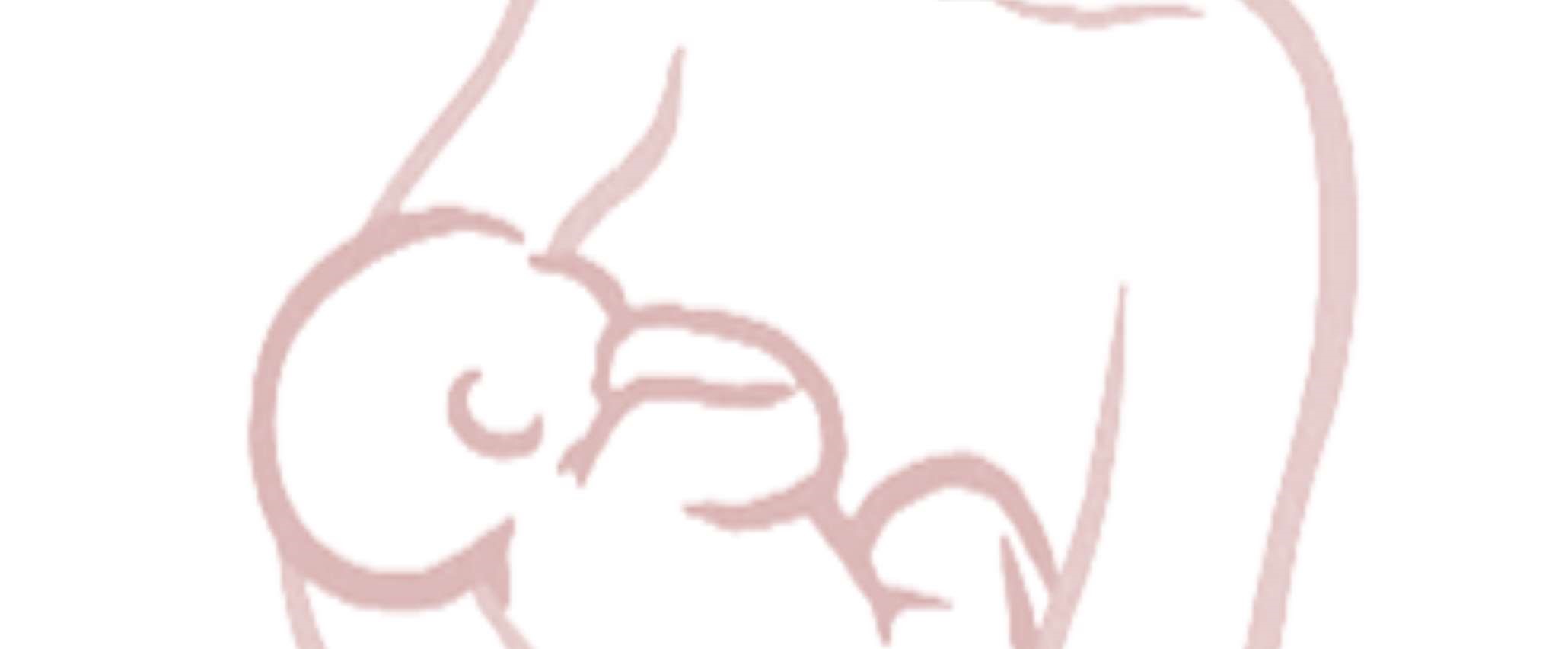 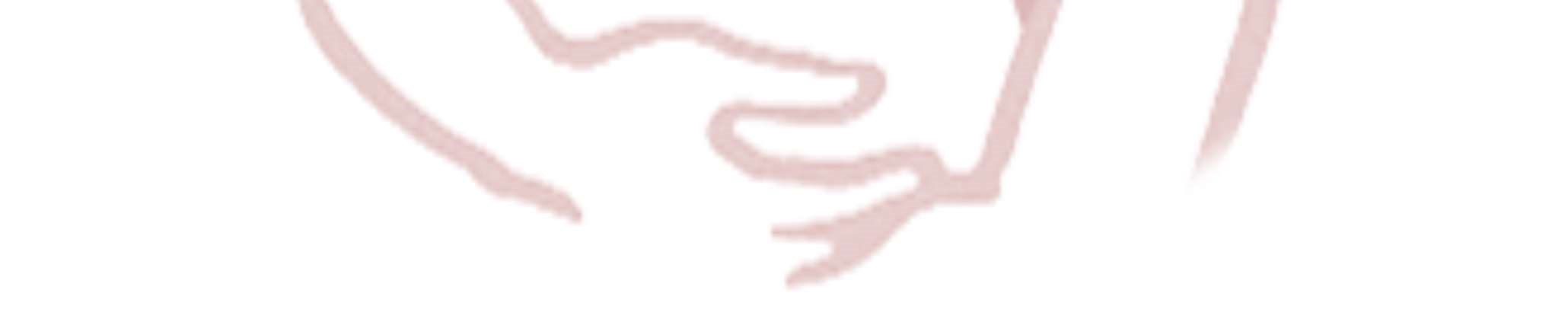 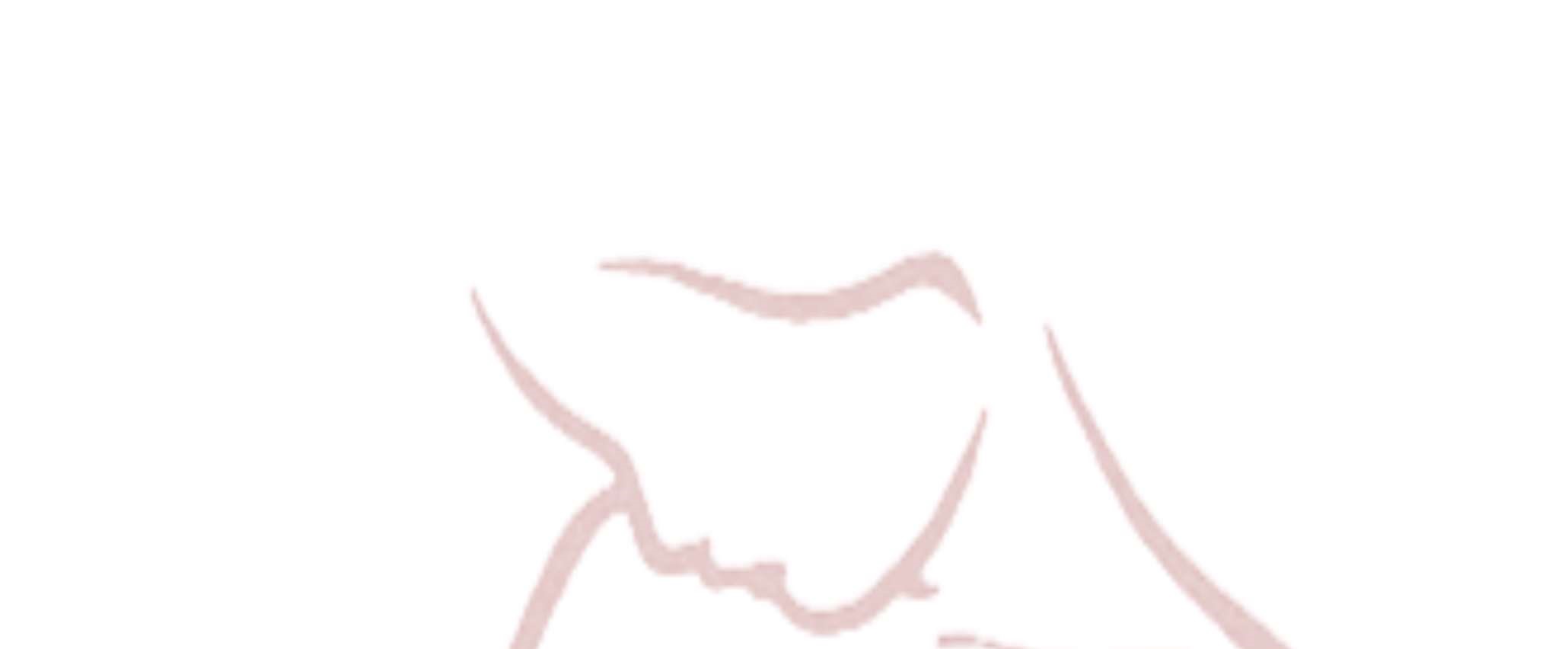 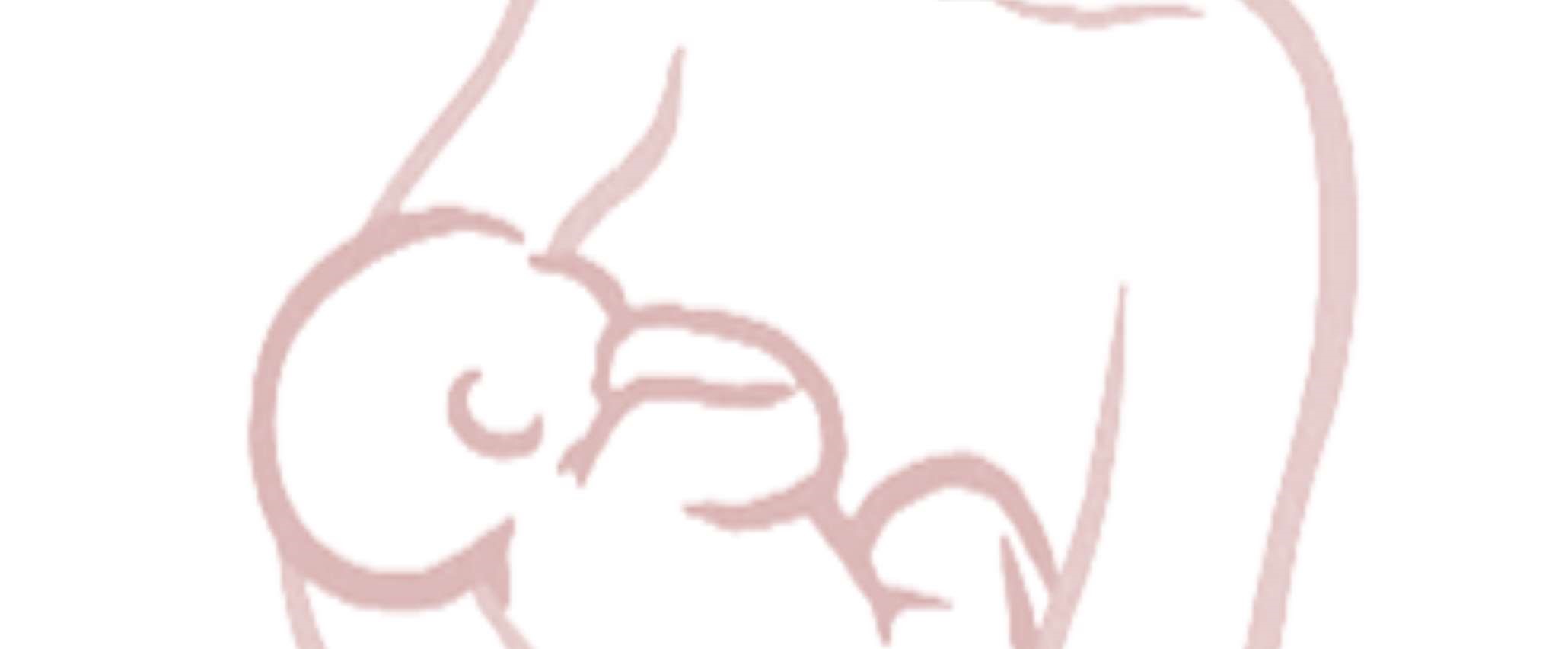 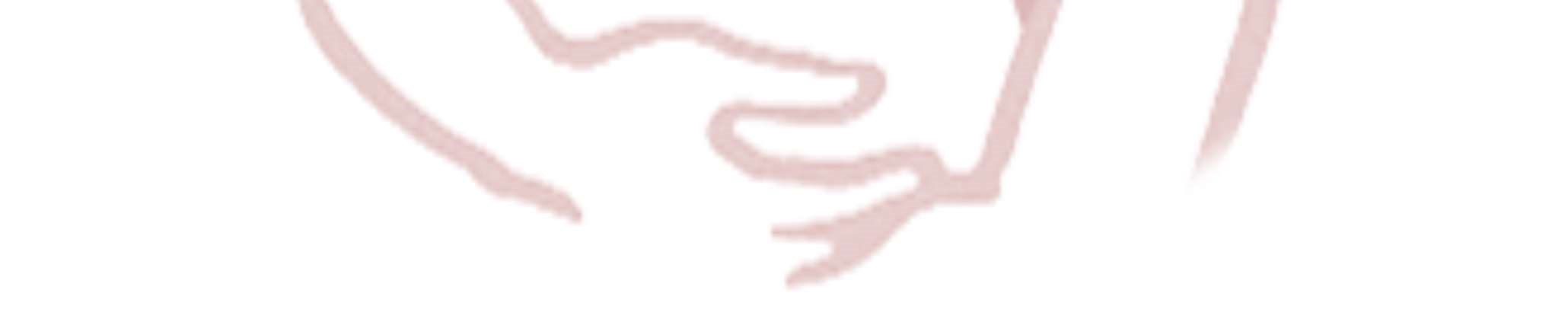 Emzirmenin anne ve bebek sağlığı yönünden yararlarını ve anne sütünün öneminin anlatılması ve tüm annelerin emzirmeye teşvik edilmesi amacıyla kurumumuzda bir emzirme politikası hazırlandı.Tüm sağlık personelimiz bu politika doğrultusunda eğitim almıştır ve bu eğitimler periyodik olarak tekrarlanmaktadır.Hastanemize başvuran tüm gebelere; doğum öncesi 20. haftadan itibaren gebe okulumuz tarafından anne sütü ve emzirmeyle ilgili eğitimler verilmektedir.Doğumdan hemen sonra anneyle bebeğin ten tene teması sağlanır, ilk bir saat içerisinde bebek; emzirmeye başlatılıp, anneyi destekleyip teşvik edilerek, doğru emzirme tekniğiyle bebek her istediğinde, sık sık emzirmesi gerektiği anlatılmaktadır.Laktasyon hemşiremiz tarafından bebeklerinden ayrı kalan annelere motivasyon ve destek verilerek emzirmenin nasıl olacağı, süt salgılanmasının nasıl arttırılacağı, sütünü nasıl sağıp muhafaza edileceği uygulamalı olarak anne ve yakınlarına gösterilmektedir. Tıbben gerekli görülmedikçe, yeni doğanlara ilk 6 ay sadece anne sütü verilmesi gerektiğini bu süreçte su bile verilmemesini, 6 aydan sonra ek gıdalarla birlikte 2 yaş ve ötesine kadar emzirilmesi gerektiğini annelere ve yakınlarına anlatılmaktadır.Kurumumuzda bebek hemşireleri gözetiminde anneler ve bebekleri 24 saat boyunca aynı odada tutularak takip edilmektedir.Kurumumuzda emzirilen bebekler de emzik, biberon kullanılmamaktadır.Anneler taburcu olduktan sonra emzirmeye devam edebilmeleri, karşılaşabilecekleri sorunları çözebilmeleri için kurumumuzda bulunan Emzirme Polikliniği hakkında bilgilendirilmektedirler.Kurumumuzda hizmet alırken emziren annelerin yararlanabileceği emzirme odalarımız bulunmaktadır.Kurumun her sahasında uluslararası mama kodu uygulamaları benimsenmiş ve uygulanmaktadır.Emzirme danışmanımıza 0212 453 20 00    D: (4052) den ulaşabilirsiniz.